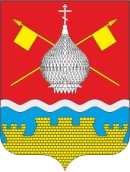 РОССИЙСКАЯ ФЕДЕРАЦИЯРОСТОВСКАЯ ОБЛАСТЬСОБРАНИЕ ДЕПУТАТОВКРАСНОЯРСКОГО СЕЛЬСКОГО ПОСЕЛЕНИЯРЕШЕНИЕ 24.12.2021 г.                                                № 23                                      ст. КрасноярскаяО внесении изменений в решение от 31.10.2019 года №108 «Об условиях оплаты труда работников, не замещающих должности муниципальной службы и не являющихся муниципальнымислужащими, и осуществляющим техническоеобеспечение деятельности органовместного самоуправления и обслуживающегоперсонала Администрации Красноярскогосельского поселения»                    В соответствии с Областным законом №640-ЗС от 16.12.2021 года о внесении изменений в Областной закон № 92-ЗС от 03.10.2008 года «Об оплате работников, осуществляющих техническое обеспечение деятельности государственных органов  Ростовской области, обслуживающего персонала государственных органов Ростовской области», Уставом муниципального образования «Красноярское сельское поселение», Собрание депутатов Красноярского сельского поселения,РЕШИЛО:1.Внести в решение  от 31.10.2019 года №108 «Об условиях оплаты труда работников, не замещающих должности муниципальной службы и не являющихся муниципальными служащими, и осуществляющим техническое обеспечение деятельности органов местного самоуправления и обслуживающего персонала Администрации Красноярского сельского поселения» следующие изменения: в приложение 2 «Положение об оплате труда технических работников  и обслуживающего персонала Администрации Красноярского сельского поселения, в  п.3.1.  в первом абзаце цифры  «100», заменить цифрами  «200»; цифры  «70», заменить цифрами  «150»; цифры  «50», заменить цифрами  «100».2.Настоящее решение вступает в силу с 1 января 2022 года.Председатель Собрания депутатов – главаКрасноярского сельского поселения                                          В.Б.Беспечальных                                                                                                                                                 